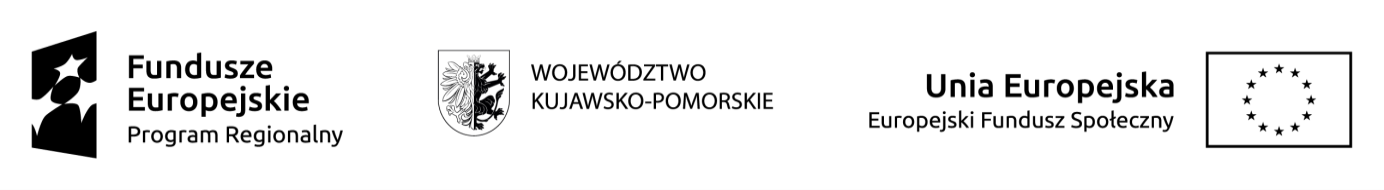 „Włocławek zawodowo”RPKP.10.02.03-04-0003/17Data i godzina złożenia karty:	………                                                                                   KARTA   ZGŁOSZENIOWAzakwalifikowanie do udziału w projekcie „Włocławek zawodowo” 1.	Dane osobowe uczniaimię i nazwisko ………………………………………………………………………………………………………………	…….nr ewidencyjny PESEL	……………………………………………………data i miejsce urodzenia	…………..adres zamieszkania ul.	…………nr domu	…………. nr lokalu	…………………………………kod poczt. ……………………………..miejscowość	……………………………………………………………….powiat	województwo…………………………………… gmina…………………………..Numer telefonu kontaktowego …………………………………………. Adres e-mail …………………………….Informacje o szkolepełna nazwa szkoły………………………………………………………………………………………….
klasa i kierunek kształcenia ………………………………………………………………………………………….	Oświadczenie uczestnikaOświadczam, iż posiadam/ nie posiadam orzeczenie/a o niepełnosprawności lub opinię z PPP, których kopię załączam na potrzeby projektu.TAK / NIE*Oświadczenie uczestnika
Oświadczam, iż jestem/nie jestem osobą dojeżdżającą z obszarów wiejskich do miejsca nauki.TAK / NIE*Oświadczenie uczestnikaOświadczam, iż jestem/nie jestem osobą korzystającą z pomocy opieki społecznej.TAK / NIE*…………………………………………..				…………………………………………………………….Miejscowość i data					Podpis pełnoletniego uczestnika projektu*niepotrzebne skreślićW przypadku uczniów, którzy w momencie rozpoczęcia udziału w projekcie nie mają ukończonych 18 lat prosimy o uzupełnienie przez rodzica/opiekuna prawnego:Potwierdzam prawdziwość powyższych informacji i wyrażam zgodę na udział mojego dziecka w projekcie „Włocławek zawodowo”……………………………..				……………………………………..Miejscowość, data					podpis rodzica/opiekuna prawnegoZałączniki:Oświadczenie o danych wrażliwych Deklaracja uczestnictwaOświadczenie uczestnika projektuZaświadczenie ze szkołyKopia orzeczenia o niepełnosprawności/ opinii z PPP *Umowa dla uczestnika  wraz ze zobowiązaniem 